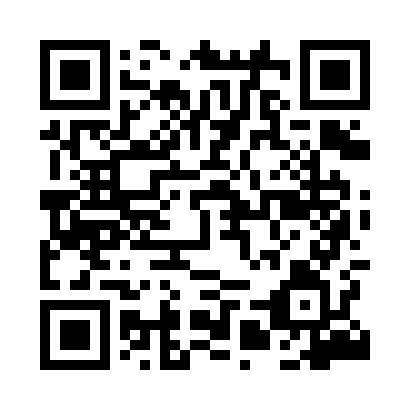 Prayer times for Konina, PolandWed 1 May 2024 - Fri 31 May 2024High Latitude Method: Angle Based RulePrayer Calculation Method: Muslim World LeagueAsar Calculation Method: HanafiPrayer times provided by https://www.salahtimes.comDateDayFajrSunriseDhuhrAsrMaghribIsha1Wed2:595:1612:375:427:5810:062Thu2:565:1512:365:437:5910:083Fri2:535:1312:365:438:0110:114Sat2:505:1112:365:448:0210:145Sun2:475:1012:365:458:0410:166Mon2:435:0812:365:468:0510:197Tue2:405:0612:365:478:0710:228Wed2:375:0512:365:488:0810:249Thu2:345:0312:365:498:0910:2710Fri2:315:0212:365:508:1110:3011Sat2:285:0012:365:518:1210:3312Sun2:254:5912:365:518:1410:3613Mon2:214:5712:365:528:1510:3914Tue2:204:5612:365:538:1710:4215Wed2:204:5512:365:548:1810:4416Thu2:194:5312:365:558:1910:4517Fri2:184:5212:365:558:2110:4518Sat2:184:5112:365:568:2210:4619Sun2:184:4912:365:578:2310:4720Mon2:174:4812:365:588:2510:4721Tue2:174:4712:365:598:2610:4822Wed2:164:4612:365:598:2710:4823Thu2:164:4512:366:008:2810:4924Fri2:164:4412:366:018:3010:5025Sat2:154:4312:366:028:3110:5026Sun2:154:4212:376:028:3210:5127Mon2:154:4112:376:038:3310:5128Tue2:144:4012:376:048:3410:5229Wed2:144:3912:376:048:3510:5230Thu2:144:3812:376:058:3610:5331Fri2:144:3812:376:068:3710:53